Name of Journal: World Journal of Clinical CasesManuscript NO: 80181Manuscript Type: CASE REPORTColonic tubular duplication combined with congenital megacolon: A case reportZhang ZM et al. Colonic duplication combined with congenital megacolonZhe-Ming Zhang, Shuai Kong, Xin-Xin Gao, Xiang-Hao Jia, Chun-Ning ZhengZhe-Ming Zhang, Xiang-Hao Jia, School of Clinical Medicine, Weifang Medical University, Weifang 261053, Shandong Province, ChinaShuai Kong, Xin-Xin Gao, Chun-Ning Zheng, Department of Gastrointestinal Surgery, Provincial Hospital Affiliated to Shandong First Medical University, Jinan 250000, Shandong Province, ChinaAuthor contributions: Zhang ZM drafted, reviewed, and revised the manuscript; Zheng CN was the primary physician during the patient’s hospital stay; Kong S, Gao XX, and Jia XH provided the images; all authors have read and approved the final manuscript.Corresponding author: Chun-Ning Zheng, MD, PhD, Professor, Department of Gastrointestinal Surgery, Provincial Hospital Affiliated to Shandong First Medical University, No. 324 Jingwuweiqi Road, Huaiyin District, Jinan 250000, Shandong Province, China. yinzx123@163.comReceived: September 20, 2022Revised: October 21, 2022Accepted: November 11, 2022Published online: December 6, 2022AbstractBACKGROUNDColonic duplication refers to a spherical or tubular cavity which shows similar properties with the native colon and is attached to the mesenteric side of the alimentary tract. It is the rarest in alimentary tract duplications. Based upon anatomic feature, colonic duplications can be classified as spherical (cystic) or tubular, with the latter being less common (approximately 20%). Symptoms of colonic duplication are dependent on the duplication site and extent, and patient age, etc. Usually, patients with colonic duplication manifest typical intestinal obstruction, potentially accompanied by recurrent dark or bright red bloody stool, varying degrees of anemia-related symptoms, and body wasting.CASE SUMMARYA young male patient was admitted to our hospital due to recurrent abdominal pain. No definite diagnosis was achieved by computed tomography (CT) or electronic colonoscopy, and the bowel preparation efficacy was suboptimal. Hirschsprung disease was suspected, and thus laparoscopic exploration was performed. An approximately 60-cm-long inverted duplicated colon with severe edema and dilation was identified. It originated from the mesenteric side of the transverse colon and ended in the terminal part of the descending colon with a blind end. The parallel native colon had a thickened colonic wall, became stiff, and was poor in peristalsis. The patient then underwent subtotal colectomy and was discharged 7 d after the surgery. From 3 mo post-surgery to date, the patient had regular bowel movement once daily and a steady increase in body weight.CONCLUSIONTubular colonic duplication is a rare type of alimentary tract duplication that can be detected by ultrasonography, CT, or magnetic resonance imaging based on the actual clinical situation. Surgical resection of aberrant colon (including the duplicated colonic segment and other potentially involved colonic segments) is the only approach to cure this medical condition.Key Words: Colonic duplication; Chronic constipation; Subtotal colectomy; Congenital megacolon; Case report©The Author(s) 2022. Published by Baishideng Publishing Group Inc. All rights reserved.Citation: Zhang ZM, Kong S, Gao XX, Jia XH, Zheng CN. Colonic tubular duplication combined with congenital megacolon: A case report. World J Clin Cases 2022; 10(34):12768-12774URL: https://www.wjgnet.com/2307-8960/full/v10/i34/12768.htmDOI: https://dx.doi.org/10.12998/wjcc.v10.i34.12768Core Tip: The incidence of tubular duplication malformations of the colon is very low. Patients usually present with intestinal obstruction. Accurate imaging is not yet fixed, and the diagnosis is usually clear only during surgery, which is the only effective treatment.INTRODUCTIONThere have been some studies reporting alimentary tract duplications. According to previous reports, alimentary tract duplications majorly happen in the small intestine, while most of the cases correspond anatomically to the cystic lesions independent of the normal alimentary tract. This study reports a case of tubular colonic duplication, which is extremely rare in alimentary tract duplications.CASE PRESENTATIONChief complaintsAn 18-year-old male patient visited our hospital with recurrent intestinal obstruction and 2-wk exacerbation as the chief complaint.History of present illnessThe patient previously underwent conservative treatment for recurrent intestinal obstruction in a local hospital and was discharged after symptoms resolved. However, he responded poorly to the recent several conservative treatments.History of past illnessThe patient previously had no other disease, food or drug allergy, surgery, or trauma.Personal and family historyThere was no relevant family history or other inherited disorders.Physical examinationPhysical examination revealed distended abdomen, tenderness in the left upper abdomen, no rebound tenderness or muscle tension, flatness to percussion, no shifting dullness, and weak bowel sound.Laboratory examinationsAll laboratory tests were in the normal range.Imaging examinationsOn abdominal plain computed tomography (CT), distinct distention of the colonic lumen was identified. It was significant in the transverse and descending colons, compressing the adjacent structures. Megacolon was suggested (Figure 1).Further diagnostic work-upColonoscopy was applied with an insertion depth of 70 cm reaching the ileocecum. A large amount of residual fecal material was observed in the lumen with a smooth mucosal surface, and the visible distention predominantly happened in the ascending colon, hepatic flexure, and transverse colon. No structural abnormalities were found. Laparoscopic exploration was then conducted (Figure 2).Intraoperative observationsTubular colonic duplication was confirmed intraoperatively. A dilated bowel segment originating from the transverse colon at the flexure was identified. The surgery was converted to open surgery. A bowel segment arising from the transverse colon at the flexure and ended in the terminal part of the descending colon with a blind end was observed. It was parallel to the normal mesenteric side of the transverse colon, and shared blood supply with the native colon. The duplicated bowel segment was about 60 cm in length and in a "Y" shape. It was hard to separate the native and duplicated bowel segment due to their intimate anatomical relationship. Besides, the two parts shared a common set of blood-supplying vessels, although only the branches issuing from the arch vessels from the most distal part of the native colon supplied blood to the duplicated bowel segment. Moreover, the native colon presented with a thickened colonic wall, stiffness, and poor peristalsis, which might be associated with the chronic inflammation because of colonic duplication. Considering the characteristics of colonic duplication, the direction of peristalsis in the colon, and the patient’s chief complaint, we suspected that the peristalsis in the native colon was also affected (loss of ganglion cells indicated by postoperative pathology). In this context, there might be a high risk of developing complications after resection of the duplicated bowel segment. Therefore, subtotal colectomy was decided. After discussion with the patient family about the situation, subtotal colectomy was performed to fulfill sigmoidal colon and terminal ileum anastomosis (Figures 3 and 4).Postoperative pathological findingsPostoperative pathology demonstrated: (1) Chronic mucositis (colonic) accompanied by pigmentophage proliferation, consistent with melanosis coli; (2) absence of ganglion cells in the tangent of dilated or stenosed segment; and (3) acute and chronic appendicitis (Figure 5).FINAL DIAGNOSISA final diagnosis of tubular colonic duplication complicated by congenital megacolon was made.TREATMENTSubtotal colon resection was performed.OUTCOME AND FOLLOW-UPDuring postoperative hospitalization (7 d), no signs of discomfort, surgery-related complications, or other adverse events were observed. Flatus was fulfilled on postoperative day 4, and the patient was fed a liquid diet on the same day. Symptoms such as abdominal distension and pain were monitored. One month after surgery, the patient had bowel movement four times daily, presenting with shapeless yellow loose stools. By the second month after surgery, the bowel movement frequency was reduced to twice daily, and the stools presented as shaped, yellow, and soft. From the third month after surgery to date, the patient had normal bowel movement once daily with the stools presenting as yellow and soft. Satisfactory results were found at the recent follow-up, including body gain from preoperative 60 kg to 70 kg and BMI increase from 17.54 kg/m2 to 20.47 kg/m2. Overall, the patient was doing well during the 10-mo follow-up.DISCUSSIONTubular colonic duplication is the rarest malformation of the alimentary tract[1]. The etiology remains elusive, and potential causes include genetic factors, smoking, antidepressants, etc[2-5]. There is a notion that the endothelium of the nourishing vessels in the end of the intestinal diverticulum, which has been present during fetal life, gets damaged due to maternal intrauterine ischemia, resulting in unexpected vascular alteration. This alteration can gradually separate the diverticulum from the intestinal wall and then transform it into blind end tubular bowel segment[6]. Usually, the duplicated tubular colon shares blood vessels with the native colon and also has full-developed wall structures[7,8]. Tubular duplications commonly present with a proximal blind end and communicate with the native colon with the distal opening. In patients with such characteristic, enteroscopy is highly efficient to find the disorder after the appearance of clinical symptoms or abdominal discomfort. In contrast, the case reported here presented with a distal blind end and a connection to the native colon with the proximal end. This explained why there was no abnormality on enteroscopy. The anterograde (peristaltic) direction of the proximal opening makes it difficult to observe the intestinal abnormalities on enteroscopy, by which inverted observation is not available.The diagnosis of tubular colonic duplication is difficult, and the majority of patients are admitted for acute abdomen[9]. Ultrasonography (USG), computed tomography (CT), and magnetic resonance imaging (MRI) are commonly used diagnostic tools with their own advantages and disadvantages. USG is non-radioactive and easy to operate, but it generates poor-quality images and has a limited capability to define the boundaries between the duplication and surrounding healthy tissues. Relatively, CT and MRI images are clearer. While for patients unable to take care of themselves, such as infants, analgesia and sedation are required sometimes before MRI. Besides, MRI also has some limitations, such as heavy noise, long duration, and high cost, which should also be considered for diagnosis. Okur et al[10] recommended CT for diagnosis, but it failed to make a definite diagnosis in the patient reported here. The patient here was initially diagnosed with Hirschsprung disease preoperatively and then underwent laparoscopic exploration to obtain a definite diagnosis as tubular colonic duplication.Inoue et al[11] previously reported two cases of colonic duplication complicated by colonic malignancy, and the malignancy was considered as a result of chronic inflammatory stimulation to the colonic mucosa. In the current report, the pathology of the patient suggested melanosis coli, which has no obvious symptoms and is complicated by adenoma and polyps in most cases. Existing research proved that melanosis coli was significantly associated with hyperplastic polyps and adenoma[12,13]. In spite of the unclear relationship between melanosis coli and colonic malignancy, the tumor-related mRNA and proteins involved in the Hedgehog signaling pathway also exhibit an upward trend in cases of melanosis coli[14,15]. Moreover, colonic adenoma is considered as a premalignancy of colonic tumor. Therefore, vigilance is required in the presence of melanosis coli.CONCLUSIONThe patient reported here was admitted for recurrent intestinal obstruction and diagnosed with tubular colonic duplication, which is the rarest among alimentary tract duplications. Preoperative examinations failed to make a valuable diagnosis. Postoperative pathology suggested a diagnosis of melanosis coli, which shows a possible relationship with colonic malignancy and has potential pathological changes that may lead to carcinogenesis. Surgical resection is the only treatment to cure colonic duplication, while the procedure is dependent on the specific anatomic features of the lesion. In this patient, single surgical resection of the duplicated colonic segment had a high risk of developing complications, due to the intimate anatomical relationship with and the alterations in the native colon (including thickening and stiffness of the colonic wall, and poor peristalsis). Therefore, subtotal colectomy was selected[16].REFERENCES1 Parker BC, Guthrie J, France NE, Atwell JD. Gastric duplications in infancy. J Pediatr Surg 1972; 7: 294-298 [PMID: 4261017 DOI: 10.1016/0022-3468(72)90128-5]2 Ambrose JA, Barua RS. The pathophysiology of cigarette smoking and cardiovascular disease: an update. J Am Coll Cardiol 2004; 43: 1731-1737 [PMID: 15145091 DOI: 10.1016/j.jacc.2003.12.047]3 Perry MF, Mulcahy H, DeFranco EA. Influence of periconception smoking behavior on birth defect risk. Am J Obstet Gynecol 2019; 220: 588.e1-588.e7 [PMID: 30790570 DOI: 10.1016/j.ajog.2019.02.029]4 Khanna K, Sharma S, Pabalan N, Singh N, Gupta DK. A review of genetic factors contributing to the etiopathogenesis of anorectal malformations. Pediatr Surg Int 2018; 34: 9-20 [PMID: 29094201 DOI: 10.1007/s00383-017-4204-2]5 Malm H. Prenatal exposure to selective serotonin reuptake inhibitors and infant outcome. Ther Drug Monit 2012; 34: 607-614 [PMID: 23042258 DOI: 10.1097/FTD.0b013e31826d07ea]6 Ildstad ST, Tollerud DJ, Weiss RG, Ryan DP, McGowan MA, Martin LW. Duplications of the alimentary tract. Clinical characteristics, preferred treatment, and associated malformations. Ann Surg 1988; 208: 184-189 [PMID: 3401062 DOI: 10.1097/00000658-198808000-00009]7 Grande Moreillo C, Margarit Mallol J, Fuentes Carretero S. Intestinal duplication isolated from the digestive tract: an entity to be considered. Cir Pediatr 2022; 35: 36-41 [PMID: 35037439 DOI: 10.54847/cp.2022.01.17]8 Erginel B, Soysal FG, Ozbey H, Keskin E, Celik A, Karadag A, Salman T. Enteric Duplication Cysts in Children: A Single-Institution Series with Forty Patients in Twenty-Six Years. World J Surg 2017; 41: 620-624 [PMID: 27734079 DOI: 10.1007/s00268-016-3742-4]9 Hugele F, Dumont C, Boulot P, Couture A, Prodhomme O. Does prenatal MRI enhance fetal diagnosis of intra-abdominal cysts? Prenat Diagn 2015; 35: 669-674 [PMID: 25754771 DOI: 10.1002/pd.4590]10 Okur MH, Arslan MS, Arslan S, Aydogdu B, Türkçü G, Goya C, Uygun I, Cigdem MK, Önen A, Otcu S. Gastrointestinal tract duplications in children. Eur Rev Med Pharmacol Sci 2014; 18: 1507-1512 [PMID: 24899610]11 Inoue Y, Nakamura H. Adenocarcinoma arising in colonic duplication cysts with calcification: CT findings of two cases. Abdom Imaging 1998; 23: 135-137 [PMID: 9516499 DOI: 10.1007/s002619900305]12 Zhang Y, Zhan TT, Dong ZY, Sun HH, Wang JW, Chen Y, Xu SC. Melanosis coli: A factor not associated with histological progression of colorectal polyps. J Dig Dis 2022; 23: 302-309 [PMID: 35661415 DOI: 10.1111/1751-2980.13100]13 Kassim SA, Abbas M, Tang W, Wu S, Meng Q, Zhang C, Naeem S, Li X, Chen R. Retrospective study on melanosis coli as risk factor of colorectal neoplasm: a 3-year colonoscopic finding in Zhuhai Hospital, China. Int J Colorectal Dis 2020; 35: 213-222 [PMID: 31823053 DOI: 10.1007/s00384-019-03435-7]14 Wang ZC, Gao J, Zi SM, Yang M, Du P, Cui L. Aberrant expression of sonic hedgehog pathway in colon cancer and melanosis coli. J Dig Dis 2013; 14: 417-424 [PMID: 23551431 DOI: 10.1111/1751-2980.12060]15 Oniscu A, James RM, Morris RG, Bader S, Malcomson RD, Harrison DJ. Expression of Sonic hedgehog pathway genes is altered in colonic neoplasia. J Pathol 2004; 203: 909-917 [PMID: 15258993 DOI: 10.1002/path.1591]16 Merrot T, Anastasescu R, Pankevych T, Tercier S, Garcia S, Alessandrini P, Guys JM. Duodenal duplications. Clinical characteristics, embryological hypotheses, histological findings, treatment. Eur J Pediatr Surg 2006; 16: 18-23 [PMID: 16544221 DOI: 10.1055/s-2006-923798]FootnotesInformed consent statement: Informed written consent was obtained from the patient for publication of this report and any accompanying images.Conflict-of-interest statement: The authors declare that they have no conflict of interest to report.CARE Checklist (2016) statement: The authors have read the CARE Checklist (2016), and the manuscript was prepared and revised according to the CARE Checklist (2016).Open-Access: This article is an open-access article that was selected by an in-house editor and fully peer-reviewed by external reviewers. It is distributed in accordance with the Creative Commons Attribution NonCommercial (CC BY-NC 4.0) license, which permits others to distribute, remix, adapt, build upon this work non-commercially, and license their derivative works on different terms, provided the original work is properly cited and the use is non-commercial. See: https://creativecommons.org/Licenses/by-nc/4.0/Provenance and peer review: Unsolicited article; Externally peer reviewed.Peer-review model: Single blindPeer-review started: September 20, 2022First decision: October 13, 2022Article in press: November 11, 2022Specialty type: Gastroenterology and hepatologyCountry/Territory of origin: ChinaPeer-review report’s scientific quality classificationGrade A (Excellent): 0Grade B (Very good): BGrade C (Good): CGrade D (Fair): 0Grade E (Poor): 0P-Reviewer: Haddadi S, Algeria; Pietroletti R, Italy S-Editor: Chen YL L-Editor: Wang TQ P-Editor: Chen YLFigure Legends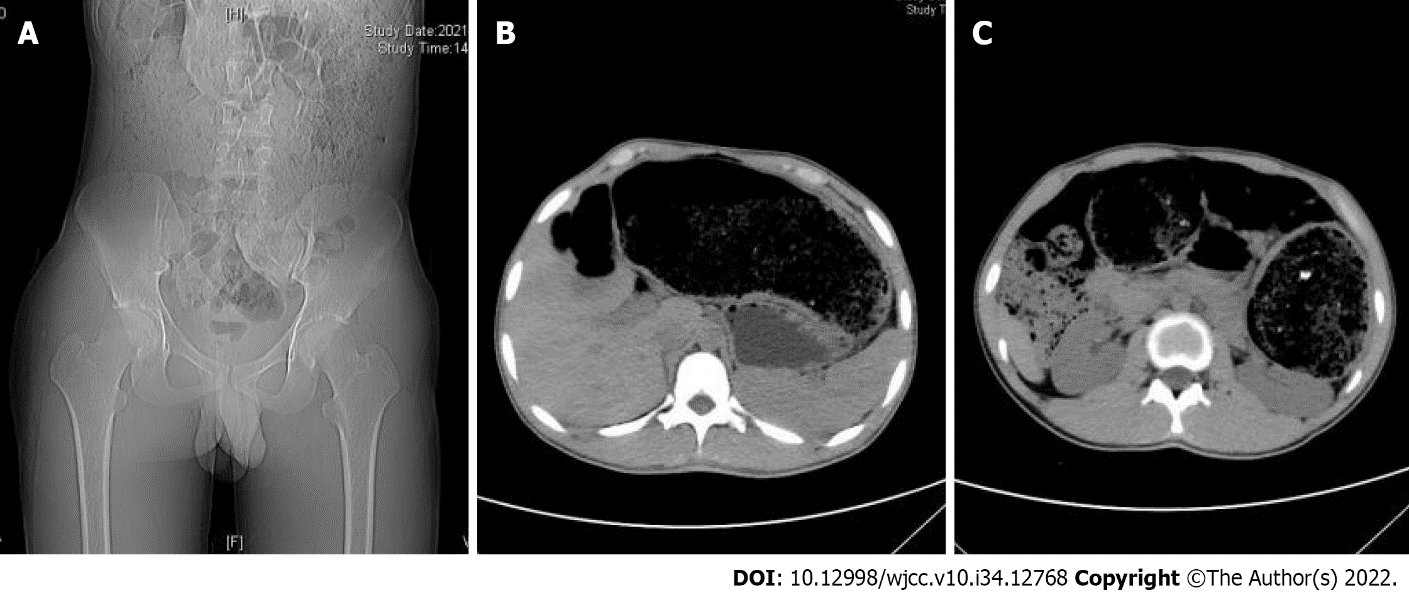 Figure 1 Abdominal computed tomography showed significant dilatation of the colonic lumen, dominated by dilatation of the transverse and descending colons, with more contents and adjacent tissue structures under colonic compression. A: Coronal view; B and C: Axial view.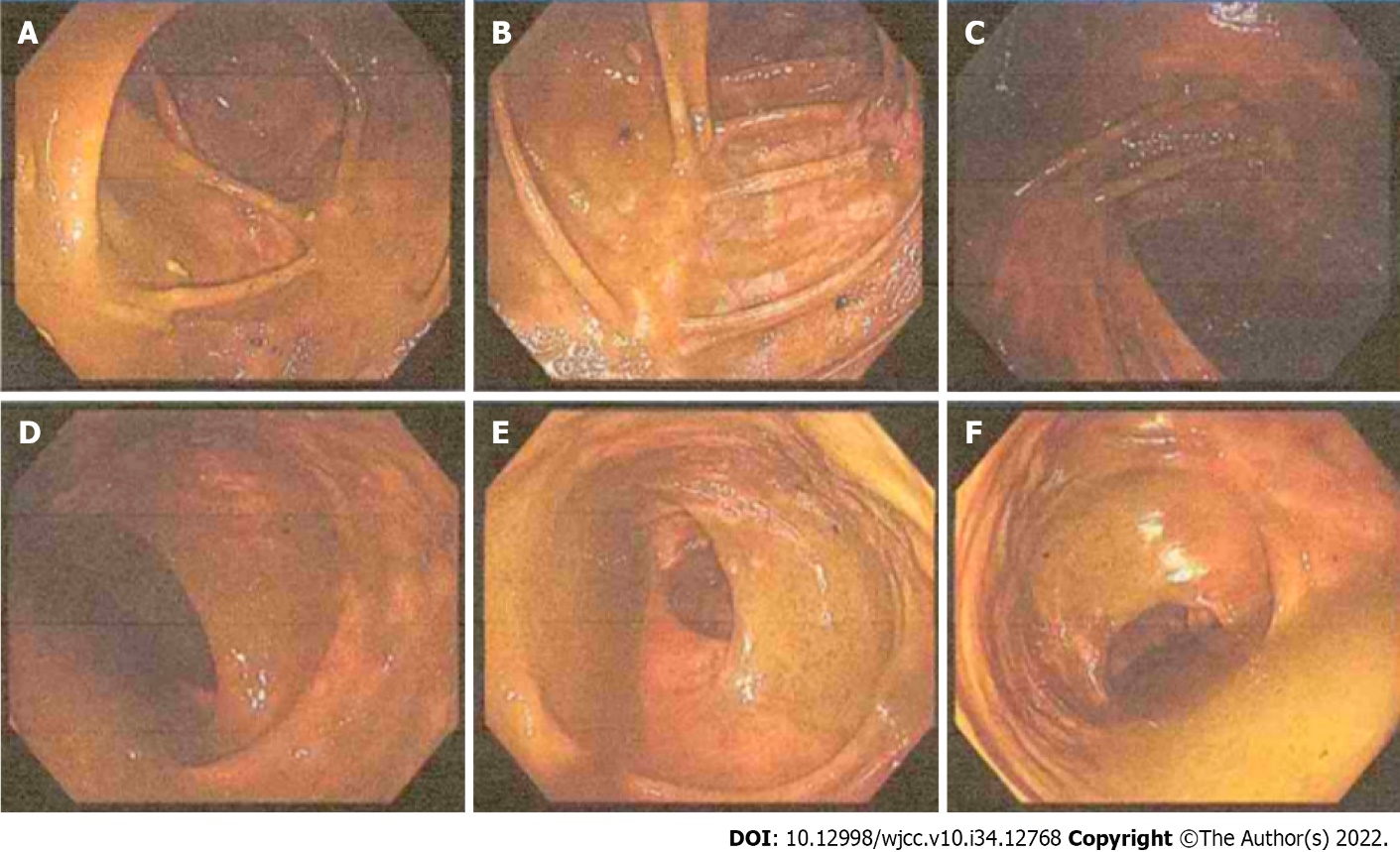 Figure 2 Colonoscopy images show a large amount of fecal residue in the intestinal lumen, which was dilated (dominated by the dilation of the ascending colon, hepatic region, and transverse colon), and a smooth mucosa. No obvious structural abnormalities were found. A: Ileocecum; B: Ascending colon proximal to the liver; C: Transverse colon proximal to the liver; D: Descending colon; E: Sigmoid colon; F: Rectum.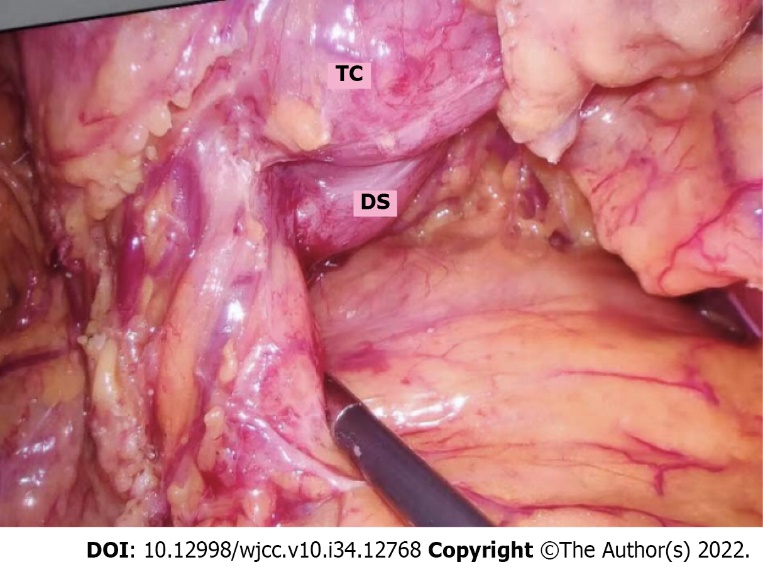 Figure 3 Laparoscopic examination revealed that the malformed colon and the native colon received joint nourishment from the middle colic artery. TC: Transverse colon; DS: Duplication segment.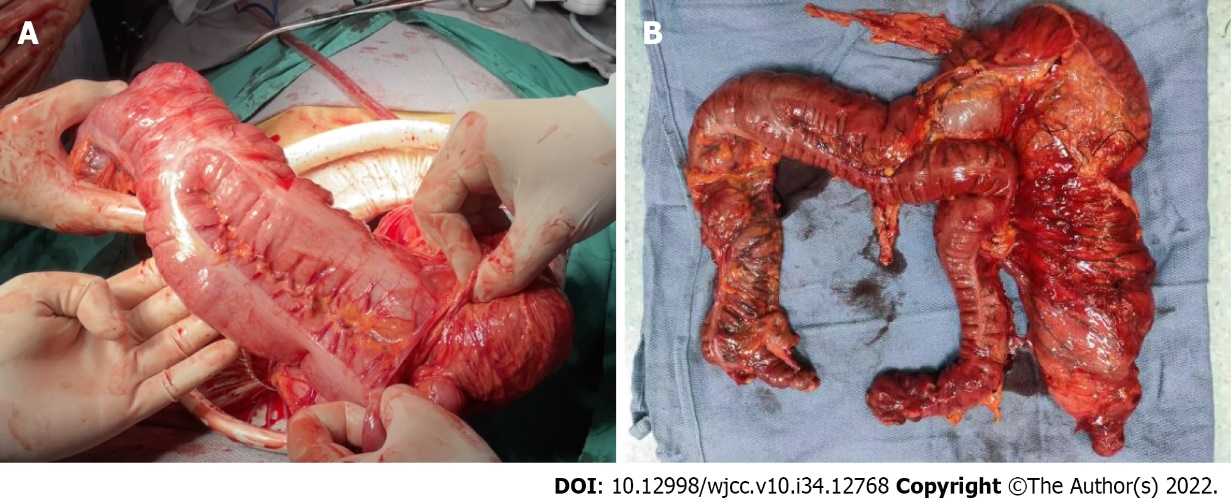 Figure 4 Duplicated colonic segment and native colon. A: Intraoperative view: An intimate anatomical relationship between the duplicated colonic segment and native colon; B: Resected colon.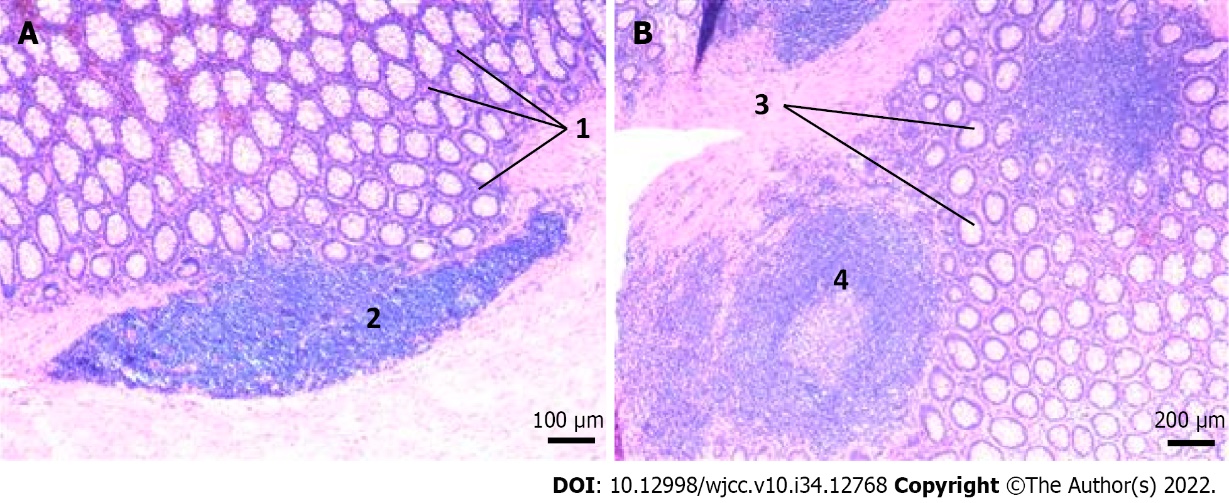 Figure 5 Histopathological analysis of the resected specimen. Haematoxylin and eosin staining. A: “1” represents pigmentophage proliferation and “2” represents lymphocytes (blue); B: “3” represents colonic gland and “4” represents lymphoid follicle.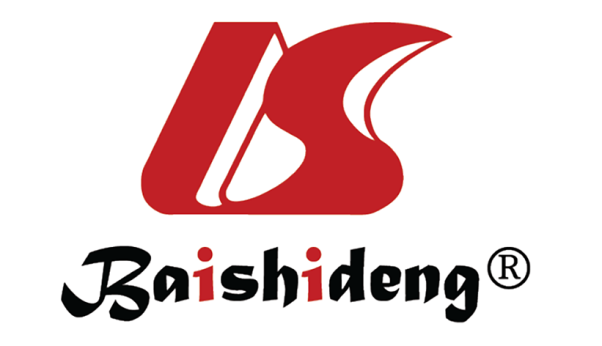 Published by Baishideng Publishing Group Inc7041 Koll Center Parkway, Suite 160, Pleasanton, CA 94566, USATelephone: +1-925-3991568E-mail: bpgoffice@wjgnet.comHelp Desk: https://www.f6publishing.com/helpdeskhttps://www.wjgnet.com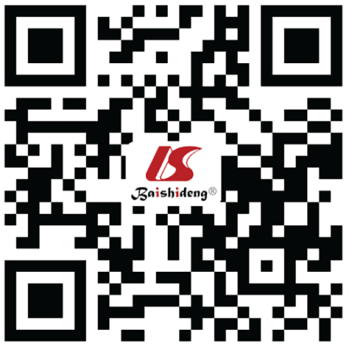 © 2022 Baishideng Publishing Group Inc. All rights reserved.